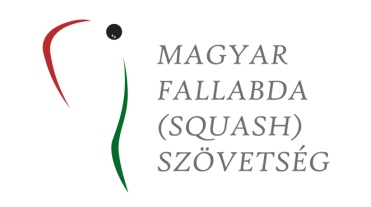 Az oldalon bárki szabadon regisztrálhat mint versenyző. Ez a regisztráció szükséges ahhoz hogy az oldalon keresztül adminisztrálhasd adataid, versenyekre jelentkezhess, eredményeidet és statisztikáidat rögzítsük. 1. A versenyzői regisztráció első lépéseként, kérlek töltsd ki a felület jobb oldalon található adatokat. Amennyiben korábban már rendelkeztél verseny engedélyszámmal azt kérjük add meg, ha új versenyző vagy ezt később fogod megkapni! 2. A regisztráció elküldése után, a megadott email címre küldünk egy levelet, amin keresztül igazolnod kell a regisztrációt! Ezután be tudsz lépni az oldalon és további adataidat is kitöltheted. 3. A regisztrációdat személyesen ellenőrizzük, új játékos esetében elindítjuk a szükséges adminisztrációs folyamatot, ami általában 5-7 munkanapot vesz igénybe. Korábbi játékosok adatait 1-2 nap alatt ellenőrizzük és visszaigazoljuk. 4. Az ellenőrzés után levélben értesítünk versenyzői profilod elkészültéről. Ezután a szabályzatnak megfelelően jelentkezhetsz a meghirdetett versenyekre. A regisztráció után tudsz online nevezni a felnőtt versenyekre. 
(Senior versenyekre továbbra is levélben kell nevezni. Utánpótlás versenyekre azoknak, akiknek még nincs versenyengedélyük, levélben kell jelentkezniük a versenyre.)Versenyek menüpontból válaszd ki azt a versenyt, amire nevezni szeretnél. Kattints a verseny nevére. Itt találhatod meg a versenykiírást, és a nevezési határidőt is.Válaszd ki azt a kategóriát, amire nevezni szeretnél és kattints rá a nevére.A kategória neve melletti zöld „Jelentkezés a versenyre „ mezőre kattintva tudsz nevezést leadni. (Ezen a felületen találod a már korábban benevezett játékosokat, nevük mellett a ranglistahelyezésüket tüntettük fel.Jelentkezés után a „Jelentkezés lemondás” mező jelenik meg, erre kattintva tudod a nevezésedet visszavonni, de csak a nevezési határidő lejártáig teheted meg.Remélhetőleg sikeresen tudsz regisztrálni, majd nevezni a versenyeinkre. Ha esetleg az itt leírtak ellenére nehézségbe ütközöl, jelezd nekünk a squashiroda@ squash.hu email címen.